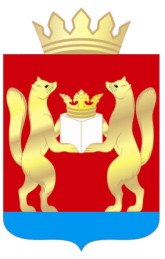 АДМИНИСТРАЦИЯ  ТАСЕЕВСКОГО  РАЙОНАП О С Т А Н О В Л Е Н И ЕО внесении изменений в муниципальную программу «Развитие культуры в Тасеевском  районе», утвержденную постановлением администрации Тасеевского района от 21.12.2017 № 1132    В соответствии со статьей 179 Бюджетного кодекса Российской Федерации, постановлением администрации Тасеевского района от  09.11.2016 № 611 «Об утверждении порядка принятия решений о разработке, формировании и реализации муниципальных программ Тасеевского района», постановлением  администрации Тасеевского района от 11.11.2016 № 619 «Об утверждении Перечня муниципальных программ Тасеевского района», руководствуясь  ст. 28, ст. 46, ст. 49  Устава Тасеевского района,ПОСТАНОВЛЯЮ:1.Внести изменения в муниципальную программу «Развитие культуры в Тасеевском районе», утвержденную постановлением администрации Тасеевского района от  21.12.2017  № 1132:1.1.В строке «Информация по ресурсному обеспечению муниципальной программы, в том числе по годам реализации программы» раздела 1 «Паспорта муниципальной программы «Развитие  культуры  в Тасеевском районе»:цифры «631 826,03» заменить цифрами «635 756,03»;цифры «96 933,78» заменить цифрами «100 863,78»;цифры «533 071,04» заменить цифрами «533 096,04»;цифры «84 652,78» заменить цифрами «84 702,78»;цифры «76 076,20» заменить цифрами «79 956,20»;цифры «10 559,36» заменить цифрами «14 439,36»;1.2. В строке «Информация по ресурсному обеспечению подпрограммы» раздела 1 «Паспорта подпрограммы 3 «Организация досуга и поддержка  народного творчества»:цифры «115 189,88» заменить цифрами «116 694,88»;цифры «45 308,36» заменить цифрами «46 838,36»;цифры «109 948,79» заменить цифрами «109 973,79»;цифры «41 667,27» заменить цифрами «41 717,27»;цифры «2 441,09» заменить цифрами «3 921,09»;цифры «2 441,09» заменить цифрами «3 921,09»;1.3.Приложение № 2 к подпрограмме 3 ««Организация досуга и поддержка  народного творчества» изложить в редакции согласно приложению № 1 к настоящему постановлению.1.4. В строке «Информация по ресурсному обеспечению подпрограммы» раздела 1 «Паспорта подпрограммы 4 «Обеспечение условий для устойчивого развития отрасли «культура»:цифры «37 183,87» заменить цифрами «39 608,87»;цифры «15 704,11» заменить цифрами «18 104,11»;цифры «34 149,87» заменить цифрами «34 174,87»;цифры «12 990,11» заменить цифрами «12 990,11»;цифры «2 554,00» заменить цифрами «4 954,00»;цифры «2 554,00» заменить цифрами «4 954,00»;1.5.Приложение № 2 к подпрограмме 4 «Обеспечение условий для устойчивого развития отрасли «культура»» изложить в редакции согласно приложению № 2 к настоящему постановлению.1.6.Приложение № 5 к муниципальной программе «Развитие культуры в Тасеевском районе» изложить в редакции согласно приложению № 3 к настоящему постановлению.1.7.Приложение № 6 к муниципальной программе «Развитие культуры в Тасеевском районе» изложить в редакции согласно приложению № 4 к настоящему постановлению.2. Опубликовать постановление в печатном издании «Тасеевский вестник» и разместить на официальном сайте администрации Тасеевского района в сети Интернет http://adm.taseevo.ru.3. Контроль за выполнением настоящего постановления возложить на заместителя  Главы района по социальным вопросам Т.М. Кулеву.4. Постановление вступает в силу после официального опубликования в  печатном издании «Тасеевский вестник».Исполняющий полномочияГлавы Тасеевского района                                                           Н.С. Машуков                                 Приложение № 1                                 к постановлению администрации                                 Тасеевского  района  от  13.06.2024 №  264                                  Приложение № 2            к подпрограмме 3 «Организация досуга и            поддержка  народного творчества»Переченьмероприятий подпрограммы                                                                                                                                                                                 Приложение № 2  к                                   постановлению администрации                                   Тасеевского  района от 13.06.2024 № 264                Приложение № 2 к            подпрограмме 4 «Обеспечение условий   для устойчивого развития отрасли               «культура»» Переченьмероприятий подпрограммы                               Приложение № 3                               к постановлению администрации                               Тасеевского  района  от 13.06.2024  № 264                                                                                                              Приложение № 5                                                                                                                                 к муниципальной программе                                                                                                                                                     «Развитие культуры в Тасеевском районе»                                                                                                                                                                                  ИНФОРМАЦИЯо ресурсном обеспечении муниципальной  программы за счет средств местного бюджета,в том числе средств, поступивших из бюджетов других уровней бюджетной системы и внебюджетных фондов                                    Приложение № 4                                    к постановлению администрации                                    Тасеевского  района  от 13.06.2024 № 264                                                                                                                       Приложение № 6                                                                                                                                            к  муниципальной программе                                                                                                                                 «Развитие культуры   в                                                                                                                             Тасеевском районе»ИНФОРМАЦИЯоб источниках финансирования подпрограмм, отдельныхмероприятий муниципальной программы (средства местного бюджета, в том числе средства,поступившие из бюджетов других уровней бюджетной системы, внебюджетных фондов)13.06.2024с. Тасеево                        № 264N п/пЦели, задачи, мероприятия подпрограммыГРБСКод бюджетной классификацииКод бюджетной классификацииКод бюджетной классификацииКод бюджетной классификацииРасходы по годам реализации программы (тыс. руб.)Расходы по годам реализации программы (тыс. руб.)Расходы по годам реализации программы (тыс. руб.)Расходы по годам реализации программы (тыс. руб.)Ожидаемый результат (краткое описание) от реализации мероприятия (в том числе в натуральном выражении)N п/пЦели, задачи, мероприятия подпрограммыГРБСГРБСРзПрЦСРВР2024 год2025 год2026 годитогоОжидаемый результат (краткое описание) от реализации мероприятия (в том числе в натуральном выражении)123456789101112Цель подпрограммы:  Обеспечение доступа населения Тасеевского  района  к культурным благам и участию в культурной жизниЦель подпрограммы:  Обеспечение доступа населения Тасеевского  района  к культурным благам и участию в культурной жизниЦель подпрограммы:  Обеспечение доступа населения Тасеевского  района  к культурным благам и участию в культурной жизниЦель подпрограммы:  Обеспечение доступа населения Тасеевского  района  к культурным благам и участию в культурной жизниЦель подпрограммы:  Обеспечение доступа населения Тасеевского  района  к культурным благам и участию в культурной жизниЦель подпрограммы:  Обеспечение доступа населения Тасеевского  района  к культурным благам и участию в культурной жизниЦель подпрограммы:  Обеспечение доступа населения Тасеевского  района  к культурным благам и участию в культурной жизниЦель подпрограммы:  Обеспечение доступа населения Тасеевского  района  к культурным благам и участию в культурной жизниЦель подпрограммы:  Обеспечение доступа населения Тасеевского  района  к культурным благам и участию в культурной жизниЦель подпрограммы:  Обеспечение доступа населения Тасеевского  района  к культурным благам и участию в культурной жизниЦель подпрограммы:  Обеспечение доступа населения Тасеевского  района  к культурным благам и участию в культурной жизниЦель подпрограммы:  Обеспечение доступа населения Тасеевского  района  к культурным благам и участию в культурной жизниЗадача 1.  Организация досуга, сохранение и развитие традиционной народной культурыЗадача 1.  Организация досуга, сохранение и развитие традиционной народной культурыЗадача 1.  Организация досуга, сохранение и развитие традиционной народной культурыЗадача 1.  Организация досуга, сохранение и развитие традиционной народной культурыЗадача 1.  Организация досуга, сохранение и развитие традиционной народной культурыЗадача 1.  Организация досуга, сохранение и развитие традиционной народной культурыЗадача 1.  Организация досуга, сохранение и развитие традиционной народной культурыЗадача 1.  Организация досуга, сохранение и развитие традиционной народной культурыЗадача 1.  Организация досуга, сохранение и развитие традиционной народной культурыЗадача 1.  Организация досуга, сохранение и развитие традиционной народной культурыЗадача 1.  Организация досуга, сохранение и развитие традиционной народной культурыЗадача 1.  Организация досуга, сохранение и развитие традиционной народной культуры1.1.Мероприятие 1.Обеспечение деятельности (оказание услуг) подведомственных учреждений) в рамках утвержденного  муниципального задания /муниципальное бюджетное учреждение культуры «Тасеевская централизованная клубная система»Администрация Тасеевского района00508010430000610 М61141 392,3133 874,7633 874,76109 141,83Выполнение муниципального задания – 100 %1.1.Мероприятие 1.Обеспечение деятельности (оказание услуг) подведомственных учреждений) в рамках утвержденного  муниципального задания /муниципальное бюджетное учреждение культуры «Тасеевская централизованная клубная система»Администрация Тасеевского района00508010430000610 М6120,000,000,000,00Выполнение муниципального задания – 100 %1.1.Мероприятие 1.Обеспечение деятельности (оказание услуг) подведомственных учреждений) в рамках утвержденного  муниципального задания /муниципальное бюджетное учреждение культуры «Тасеевская централизованная клубная система»Администрация Тасеевского района00508010430000610         К6112 441,090,000,002 441,09Выполнение муниципального задания – 100 %1.2.Мероприятие 2.Обеспечение деятельности (оказание услуг) подведомственных учреждений за счет приносящей доход деятельностиПодведомственные учреждения005500004300108101 200,00800,00800,002 800,001.3.Реализация проекта «Выполнение предписаний надзорных органов в районном Доме культуры ОСП МБУК «Тасеевская ЦКС» (в рамках  субсидии бюджетам муниципальных образований Красноярского края на осуществление (возмещение) расходов, направленных на развитие и повышение качества работы муниципальных учреждений)Администрация Тасеевского района005080104300S8400К1 480,00хх1 480,001.3.Реализация проекта «Выполнение предписаний надзорных органов в районном Доме культуры ОСП МБУК «Тасеевская ЦКС» (в рамках  субсидии бюджетам муниципальных образований Красноярского края на осуществление (возмещение) расходов, направленных на развитие и повышение качества работы муниципальных учреждений)Администрация Тасеевского района04300S8400 М33,96хх33,96Итого по Задаче 1.Администрация Тасеевского района005080146 547,3634 674,7634 674,76115 896,88Задача 2.  Развитие добровольческой (волонтерской) деятельности в области художественного творчества, культуры, искусстваЗадача 2.  Развитие добровольческой (волонтерской) деятельности в области художественного творчества, культуры, искусстваЗадача 2.  Развитие добровольческой (волонтерской) деятельности в области художественного творчества, культуры, искусстваЗадача 2.  Развитие добровольческой (волонтерской) деятельности в области художественного творчества, культуры, искусстваЗадача 2.  Развитие добровольческой (волонтерской) деятельности в области художественного творчества, культуры, искусстваЗадача 2.  Развитие добровольческой (волонтерской) деятельности в области художественного творчества, культуры, искусстваЗадача 2.  Развитие добровольческой (волонтерской) деятельности в области художественного творчества, культуры, искусстваЗадача 2.  Развитие добровольческой (волонтерской) деятельности в области художественного творчества, культуры, искусстваЗадача 2.  Развитие добровольческой (волонтерской) деятельности в области художественного творчества, культуры, искусстваЗадача 2.  Развитие добровольческой (волонтерской) деятельности в области художественного творчества, культуры, искусстваЗадача 2.  Развитие добровольческой (волонтерской) деятельности в области художественного творчества, культуры, искусстваЗадача 2.  Развитие добровольческой (волонтерской) деятельности в области художественного творчества, культуры, искусства2.1.Мероприятие 1.Форум добровольцев (волонтеров) Тасеевского районаАдминистрация Тасеевского района00508010430050061210,0010,0010,0030,00Популяризация добровольчества (волонтерства) и расширение масштабов участия населения района в добровольческой (волонтерской) деятельности в сфере культурыИтого по Задаче 2.Администрация Тасеевского района00508010430050061210,0010,0010,0030,00Задача 3. Организация и проведение культурных событий, в том числе поддержка творческих инициатив населения и учреждений культурыЗадача 3. Организация и проведение культурных событий, в том числе поддержка творческих инициатив населения и учреждений культурыЗадача 3. Организация и проведение культурных событий, в том числе поддержка творческих инициатив населения и учреждений культурыЗадача 3. Организация и проведение культурных событий, в том числе поддержка творческих инициатив населения и учреждений культурыЗадача 3. Организация и проведение культурных событий, в том числе поддержка творческих инициатив населения и учреждений культурыЗадача 3. Организация и проведение культурных событий, в том числе поддержка творческих инициатив населения и учреждений культурыЗадача 3. Организация и проведение культурных событий, в том числе поддержка творческих инициатив населения и учреждений культурыЗадача 3. Организация и проведение культурных событий, в том числе поддержка творческих инициатив населения и учреждений культурыЗадача 3. Организация и проведение культурных событий, в том числе поддержка творческих инициатив населения и учреждений культурыЗадача 3. Организация и проведение культурных событий, в том числе поддержка творческих инициатив населения и учреждений культурыЗадача 3. Организация и проведение культурных событий, в том числе поддержка творческих инициатив населения и учреждений культурыЗадача 3. Организация и проведение культурных событий, в том числе поддержка творческих инициатив населения и учреждений культуры3.1.Мероприятие 1. Организация и проведение   культурно - массовых мероприятий:  Администрация Тасеевского района00508010430000500612256,0256,0256,0768,0Увеличение количества значимых культурных мероприятий  3.1.1.Районный праздник «Достояние республики»Администрация Тасеевского района00508010430000500612190,0120,0120,0430,0В 2024 году отмечается 100 -летие образования Тасеевского района и 355 лет с. ТасеевоОрганизация и проведение районной выставки - ярмарки мастеров  художественного промысла и народных ремесел  Тасеевского  района (в рамках районного праздника «Достояние республики»)Администрация Тасеевского района0050801043000050061215,015,020,050,00Организация и проведение мероприятий, направленных на поддержку и развитие художественных промыслов и народных ремесел3.1.2.Юбилеи партизанских боев: 24 января 1919 года (105 лет) - первый бой тасеевских партизан; 17 февраля 1919 года (105 лет) - второй бой тасеевских партизан; 28 (24) июня 1919 году (105 лет) - Кайтымский бой.Администрация Тасеевского района005080104300005006125,0хх5,00В 2024 году отмечаются юбилейные даты партизанских боев Тасеевская партизанская республика на территории Тасеевского района в годы Гражданской войны 1918-1920 гг. 3.1.3.Районный праздник «Парад Победы»Администрация Тасеевского района0050801043000050061210,015,010,035,0В 2025 году отмечается 80-летие Великой Победы в великой Отечественной войне 1941-1945 годов3.1.4.День  памяти и скорбиАдминистрация Тасеевского района005080104300005006123,03,03,09,0Ежегодная церемония, посвященная Дню памяти и скорби3.1.5.Районный праздник «Широкая Масленица»Администрация Тасеевского района0050801043005006120,0075,073,0148,0Развитие и сохранение традиций народной культуры3.1.6.Юбилей детской художественной школы  МБУ ДО «Тасеевская ДХШ» (ноябрь 1981 года) /45 летАдминистрация Тасеевского района 005080104300500612хх10,010,003.1.7.Юбилей детской музыкальной школы МБУ ДО «Тасеевская ДМШ»  (1970 год) / 50 летАдминистрация Тасеевского района005080104300500612х10,0х10,003.1.8.Юбилей районного Дома культуры (1924 год)/ 100 летАдминистрация Тасеевского района00508010430050061210,0хх5,003.1.9.Юбилейные мероприятия:115 лет со дня рождения Героя Советского Союза М.М. Норышева.Администрация Тасеевского района005080104300500612х5,0х5,003.1.10.Юбилейные мероприятия:115 лет со дня рождения П.И. Новицкого, краеведа, основателя краеведческого музея, первого Почётного гражданина Тасеевского районаАдминистрация Тасеевского района005080104300500612хх5,00х3.1.11.Юбилей краеведческого музея МБУК «Тасеевский краеведческий музей» (1964)/60 Администрация Тасеевского района00508010430050061210,0хх10,003.1.12.Организация и проведение районных  акций, культурных проектов, выставок, презентаций Администрация Тасеевского района00508010430050061213,03,010,031,00Итогопо Задаче 3.Администрация Тасеевского района005080104300500612256,0256,0256,0768,004.Всего по подпрограмме:Администрация Тасеевского района0050801хх266,00266,00266,00798,004.1.в том числе:Администрация Тасеевского района0050801хх45 613,3634 140,7634 140,76113 894,88Подведомственные учреждения0000000хх1 200,00800,00800,002 800,00N п/пЦели, задачи, мероприятия подпрограммыГРБСКод бюджетной классификацииКод бюджетной классификацииКод бюджетной классификацииКод бюджетной классификацииКод бюджетной классификацииРасходы по годам реализации программы (тыс. руб.)Расходы по годам реализации программы (тыс. руб.)Расходы по годам реализации программы (тыс. руб.)Расходы по годам реализации программы (тыс. руб.)Ожидаемый результат (краткое описание) от реализации мероприятия (в том числе в натуральном выражении)N п/пЦели, задачи, мероприятия подпрограммыГРБСГРБСРзПрЦСРЦСРВР2024 год 2025 год 2026 год итогоОжидаемый результат (краткое описание) от реализации мероприятия (в том числе в натуральном выражении)1234566789101112Цель подпрограммы «Создание условий для устойчивого развития отрасли «культура» Тасеевского района»Цель подпрограммы «Создание условий для устойчивого развития отрасли «культура» Тасеевского района»Цель подпрограммы «Создание условий для устойчивого развития отрасли «культура» Тасеевского района»Цель подпрограммы «Создание условий для устойчивого развития отрасли «культура» Тасеевского района»Цель подпрограммы «Создание условий для устойчивого развития отрасли «культура» Тасеевского района»Цель подпрограммы «Создание условий для устойчивого развития отрасли «культура» Тасеевского района»Цель подпрограммы «Создание условий для устойчивого развития отрасли «культура» Тасеевского района»Цель подпрограммы «Создание условий для устойчивого развития отрасли «культура» Тасеевского района»Цель подпрограммы «Создание условий для устойчивого развития отрасли «культура» Тасеевского района»Цель подпрограммы «Создание условий для устойчивого развития отрасли «культура» Тасеевского района»Цель подпрограммы «Создание условий для устойчивого развития отрасли «культура» Тасеевского района»Цель подпрограммы «Создание условий для устойчивого развития отрасли «культура» Тасеевского района»Цель подпрограммы «Создание условий для устойчивого развития отрасли «культура» Тасеевского района»Задача 1. Развитие системы  дополнительного образования в области культурыЗадача 1. Развитие системы  дополнительного образования в области культурыЗадача 1. Развитие системы  дополнительного образования в области культурыЗадача 1. Развитие системы  дополнительного образования в области культурыЗадача 1. Развитие системы  дополнительного образования в области культурыЗадача 1. Развитие системы  дополнительного образования в области культурыЗадача 1. Развитие системы  дополнительного образования в области культурыЗадача 1. Развитие системы  дополнительного образования в области культурыЗадача 1. Развитие системы  дополнительного образования в области культурыЗадача 1. Развитие системы  дополнительного образования в области культурыЗадача 1. Развитие системы  дополнительного образования в области культурыЗадача 1. Развитие системы  дополнительного образования в области культурыЗадача 1. Развитие системы  дополнительного образования в области культуры1.1.Мероприятие 1.Обеспечение деятельности (оказание услуг) подведомственных учреждений в рамках утвержденного  муниципального задания:Муниципальное бюджетное учреждение дополнительного образования «Тасеевская художественная  школа»Администрация Тасеевского района00507030440000610 М0440000610 М6116 831,715 565,025 565,0217 961,75Муниципальное бюджетное учреждение дополнительного образования «Тасеевская художественная  школа»Администрация Тасеевского района00507030440000610 М0440000610 М6120,000,000,000,00Муниципальное бюджетное учреждение дополнительного образования «Тасеевская художественная  школа»Администрация Тасеевского района00507030440000610 К0440000610 К611427,470,000,00427,47Муниципальное бюджетное учреждение дополнительного образования «Тасеевская детская музыкальная школа»Администрация Тасеевского района00507030440000610 М0440000610 М6115 970,535 014,865 014,8616 000,25Муниципальное бюджетное учреждение дополнительного образования «Тасеевская детская музыкальная школа»Администрация Тасеевского района00507030440000610 К0440000610 К612169,000,000,00169,00Муниципальное бюджетное учреждение дополнительного образования «Тасеевская детская музыкальная школа»Администрация Тасеевского района00507030440000610 К0440000610 К611258,730,000,00258,73Муниципальное бюджетное учреждение дополнительного образования «Тасеевская детская музыкальная школа»Администрация Тасеевского района00507030440010310 К0440010310 К6110,000,000,000,00Муниципальное бюджетное учреждение дополнительного образования «Тасеевская детская музыкальная школа»Администрация Тасеевского района00507030440010420 К0440010420 К6110,000,000,000,00Реализация проекта «Инструменты для музыкальной школы» (в рамках  субсидии бюджетам муниципальных образований Красноярского края на осуществление (возмещение) расходов, направленных на развитие и повышение качества работы муниципальных учреждений Администрация Тасеевского района005070304400S8400М04400S8400М18,870,000,0018,87Реализация проекта «Инструменты для музыкальной школы» (в рамках  субсидии бюджетам муниципальных образований Красноярского края на осуществление (возмещение) расходов, направленных на развитие и повышение качества работы муниципальных учреждений Администрация Тасеевского района005070304400S8400К04400S8400К1 867,800,000,001 867,801.2.Мероприятие 2.Обеспечение деятельности (оказание услуг)  подведомственных учреждений  от приносящей доход  деятельности:Подведомственные учреждения005070304400108100440010810160,00160,00160,00480,00Муниципальное бюджетное учреждение дополнительного образования «Тасеевская художественная  школа»005070304400108100440010810100,00120,00120,00340,00Муниципальное бюджетное учреждение дополнительного образования «Тасеевская детская музыкальная школа»00507030440010810044001081060,0040,0040,00140,00Итого по Задаче 1.Администрация Тасеевского района005080115 704,1110 739,8810 739,8837 183,87Задача 2. Развитие инфраструктуры отрасли «культура», внедрение информационно-коммуникационных технологий.Задача 2. Развитие инфраструктуры отрасли «культура», внедрение информационно-коммуникационных технологий.Задача 2. Развитие инфраструктуры отрасли «культура», внедрение информационно-коммуникационных технологий.Задача 2. Развитие инфраструктуры отрасли «культура», внедрение информационно-коммуникационных технологий.Задача 2. Развитие инфраструктуры отрасли «культура», внедрение информационно-коммуникационных технологий.Задача 2. Развитие инфраструктуры отрасли «культура», внедрение информационно-коммуникационных технологий.Задача 2. Развитие инфраструктуры отрасли «культура», внедрение информационно-коммуникационных технологий.Задача 2. Развитие инфраструктуры отрасли «культура», внедрение информационно-коммуникационных технологий.Задача 2. Развитие инфраструктуры отрасли «культура», внедрение информационно-коммуникационных технологий.Задача 2. Развитие инфраструктуры отрасли «культура», внедрение информационно-коммуникационных технологий.Задача 2. Развитие инфраструктуры отрасли «культура», внедрение информационно-коммуникационных технологий.Задача 2. Развитие инфраструктуры отрасли «культура», внедрение информационно-коммуникационных технологий.Задача 2. Развитие инфраструктуры отрасли «культура», внедрение информационно-коммуникационных технологий.2.1.Мероприятие 1.Устранение предписаний контролирующих органов в муниципальных учреждениях Администрация Тасеевского района00508010445147612612хххх2.2.Обследование технического состояния строительных конструкций, зданий, сооружений, проведение текущих, капитальных ремонтов муниципальных учрежденийАдминистрация Тасеевского района00508010445147612М612Мххххувеличению количества учреждений культуры и образовательных учреждений в области культуры, находящихся в удовлетворительном состоянии2.3.Мероприятие 2.Государственная поддержка лучших муниципальных учреждений культуры, находящихся на территориях сельских поселений Красноярского края Администрация Тасеевского района005080104451147612612ххххГосударственная поддержка лучших муниципальных учреждений  в размере 100,0 тыс. руб.2.4.Мероприятие 3.Государственная поддержка лучших работников муниципальных учреждений культуры, находящихся на территориях сельских поселений Красноярского краяАдминистрация Тасеевского района005080104451147612612ххххГосударственная поддержка лучших работников муниципальных учреждений  в размере 50,0 тыс. руб.2.5.Мероприятие 4.Денежноепоощрение лучших творческих работников, работников организаций культуры и образовательных организаций в области культуры, талантливой молодежи в сфере культуры и искусстваАдминистрация Тасеевского района005080104451148612612ххххВыплата денежных поощрений лучшим работникам учреждений культуры и образования в области культуры в размере 100,0 тыс. руб.2.6.Мероприятие 6.Приобретение специального оборудования, сырья и расходных материалов для муниципальных домов ремесел и муниципальных клубных формирований по ремеслам, а также на обеспечение их участия в региональных, федеральных, международных фестивалях (мероприятиях), выставках, ярмарках, смотрах, конкурсах по художественным народным ремесламАдминистрация Тасеевского района0050801ххххукрепление материально-технической базы учреждений культуры2.6.Мероприятие 6.Приобретение специального оборудования, сырья и расходных материалов для муниципальных домов ремесел и муниципальных клубных формирований по ремеслам, а также на обеспечение их участия в региональных, федеральных, международных фестивалях (мероприятиях), выставках, ярмарках, смотрах, конкурсах по художественным народным ремесламАдминистрация Тасеевского района0050801ххххукрепление материально-технической базы учреждений культуры2.7.Мероприятие 8.на разработку и корректировку проектно-сметной документации, капитальный ремонт и реконструкцию, устранение и предотвращение аварийного состояния здания, в том числе замену инженерного оборудования и выполнение мероприятий по обеспечению пожарной безопасности зданий и помещений, в которых размещены учреждения культурно-досугового типа, а также в одном здании с учреждением культурно-досугового типа находится библиотекаАдминистрация Тасеевского района0050801ххххувеличение количества учреждений культуры и образовательных учреждений в области культуры, находящихся в удовлетворительном состоянии, в том числе обеспечение безопасного и комфортного пребывания посетителей2.7.Мероприятие 8.на разработку и корректировку проектно-сметной документации, капитальный ремонт и реконструкцию, устранение и предотвращение аварийного состояния здания, в том числе замену инженерного оборудования и выполнение мероприятий по обеспечению пожарной безопасности зданий и помещений, в которых размещены учреждения культурно-досугового типа, а также в одном здании с учреждением культурно-досугового типа находится библиотекаАдминистрация Тасеевского района0050801ххххувеличение количества учреждений культуры и образовательных учреждений в области культуры, находящихся в удовлетворительном состоянии, в том числе обеспечение безопасного и комфортного пребывания посетителей2.8.Мероприятие 9.Оснащение музыкальными инструментами детских школ искусствАдминистрация Тасеевского района0050801ххххукреплению материально-технической базы образовательных учреждений в области культуры2.8.Мероприятие 9.Оснащение музыкальными инструментами детских школ искусствАдминистрация Тасеевского района0050801ххххукреплению материально-технической базы образовательных учреждений в области культуры2.9.Мероприятие 12.Обеспечение развития и укрепления материально-технической базы муниципальных домов культуры в населенных пунктах с числом жителей до 50 тысяч человекАдминистрация Тасеевского района005080104400S4720 К6126122 400,00хх2 400,00укрепление материально-технической базы учреждений культуры2.9.Мероприятие 12.Обеспечение развития и укрепления материально-технической базы муниципальных домов культуры в населенных пунктах с числом жителей до 50 тысяч человекАдминистрация Тасеевского района005080104400S4720 М61261225,00хх25,00укрепление материально-технической базы учреждений культурыИтого по Задаче 2.Администрация Тасеевского района005080104400S4720хх2 425,00хх2 425,003.Всего по подпрограмме:Администрация Тасеевского района0050801ххх18 129,1110 739,8810 739,8839 608,873.1.В том числе:Администрация Тасеевского района0050801ххх17 969,1110 579,8810 579,8839 128,87Подведомственные учреждения0000000ххх160,00160,00160,00480,00N п/пСтатус (муниципальная  программа Красноярского края, подпрограмма)Наименование муниципальной программы, подпрограммыНаименование главного распорядителя бюджетных средств (далее - ГРБС)Код бюджетной классификацииКод бюджетной классификацииКод бюджетной классификацииКод бюджетной классификации2024 год2025 год2026 годИтогона 2024-2026 годыN п/пСтатус (муниципальная  программа Красноярского края, подпрограмма)Наименование муниципальной программы, подпрограммыНаименование главного распорядителя бюджетных средств (далее - ГРБС)ГРБСРзПрСРВРпланпланпланИтогона 2024-2026 годы1234567891011121.Муниципальная  программа «Развитие культуры  в Тасеевском районе»Всего расходные обязательства по муниципальной  программе хххх100 863,7871 260,4071 258,70243 382,881.Муниципальная  программа «Развитие культуры  в Тасеевском районе»в том числе по ГРБС: администрация Тасеевского районахххх99 283,7870 150,4070 148,70239 582,881.Муниципальная  программа «Развитие культуры  в Тасеевском районе»Подведомственные учреждения культурыхххх1 580,001 110,001 110,003 800,002.Подпрограмма 1«Сохранение культурного наследия»Всего расходные обязательства по подпрограмме муниципальной программыхххх34 274,6224 086,1624 084,4682 445,242.Подпрограмма 1«Сохранение культурного наследия»в том числе по ГРБС: администрация Тасеевского районахххх34 054,6223 936,1623 934,4681 925,942.Подпрограмма 1«Сохранение культурного наследия»Подведомственные учреждения культурыхххх220,00150,00150,00520,003.Подпрограмма  2«Развитие архивного дела в Тасеевском районе»Всего расходные обязательствахххх1 646,691 493,601 493,604 633,893.Подпрограмма  2«Развитие архивного дела в Тасеевском районе»в том числе по ГРБС: администрация Тасеевского районахххх1 646,691 493,601 493,604 633,893.Подпрограмма  2«Развитие архивного дела в Тасеевском районе»Подведомственные учреждения культурыхххх0,000,000,000,004.Подпрограмма  3«Организация досуга и поддержка  народного творчества»Всего расходные обязательствахххх46 813,3634 940,7634 940,76116 694,884.Подпрограмма  3«Организация досуга и поддержка  народного творчества»в том числе по ГРБС: администрация Тасеевского районахххх45 613,3634 140,7634 140,76113 894,884.Подпрограмма  3«Организация досуга и поддержка  народного творчества»Подведомственные учреждения культурыхххх1 200,00800,00800,002 800,005.Подпрограмма  4«Обеспечение условий для устойчивого развития отрасли «культура»»Всего расходные обязательствахххх18 129,1110 739,8810 739,8839 608,875.Подпрограмма  4«Обеспечение условий для устойчивого развития отрасли «культура»»в том числе по ГРБС: администрация Тасеевского районахххх17 969,1110 579,8810 579,8839 128,875.Подпрограмма  4«Обеспечение условий для устойчивого развития отрасли «культура»»Подведомственные учреждения культурыхххх160,00160,00160,00480,00N п/пСтатус  муниципальная  программа, подпрограммаНаименование программы, подпрограммыУровень бюджетной системы/источники финансирования2024 год2025 год2026годИтогона 2024-2026 годыN п/пСтатус  муниципальная  программа, подпрограммаНаименование программы, подпрограммыУровень бюджетной системы/источники финансированияпланпланпланИтогона 2024-2026 годы123456781.Муниципальная  программа «Развитие культуры  в Тасеевском районе»Всего100 863,7871 260,4071 258,70243 382,881.Муниципальная  программа «Развитие культуры  в Тасеевском районе»в том числе:1.Муниципальная  программа «Развитие культуры  в Тасеевском районе»федеральный бюджет 141,64137,83120,89400,361.Муниципальная  программа «Развитие культуры  в Тасеевском районе»краевой бюджет14 439,36578,47593,7115 611,541.Муниципальная  программа «Развитие культуры  в Тасеевском районе»местный бюджет84 702,7869 434,1069 434,10223 570,981.Муниципальная  программа «Развитие культуры  в Тасеевском районе»внебюджетные источники1 580,001 110,001 110,003 800,002.Подпрограмма 1«Сохранение культурного наследия»Всего34 274,6224 086,1624 084,4682 445,242.Подпрограмма 1«Сохранение культурного наследия»в том числе:2.Подпрограмма 1«Сохранение культурного наследия»федеральный бюджет 141,64137,83120,89400,362.Подпрограмма 1«Сохранение культурного наследия»краевой бюджет5 156,08323,37338,615818,062.Подпрограмма 1«Сохранение культурного наследия»местный бюджет28 756,9023 474,9623 474,9675 706,822.Подпрограмма 1«Сохранение культурного наследия»внебюджетные источники220,00150,00150,00520,003.Подпрограмма 2«Развитие архивного дела в Тасеевском районе»Всего1 646,691 493,601 493,604 633,893.Подпрограмма 2«Развитие архивного дела в Тасеевском районе»в том числе:3.Подпрограмма 2«Развитие архивного дела в Тасеевском районе»федеральный бюджет 0,000,000,000,003.Подпрограмма 2«Развитие архивного дела в Тасеевском районе»краевой бюджет408,19255,10255,10918,393.Подпрограмма 2«Развитие архивного дела в Тасеевском районе»местный бюджет1 238,501 238,501 238,503 715,503.Подпрограмма 2«Развитие архивного дела в Тасеевском районе»внебюджетные источники0,000,000,000,004.Подпрограмма 3«Организация досуга и поддержка  народного творчества»Всего46 813,3634 940,7634 940,76116 694,884.Подпрограмма 3«Организация досуга и поддержка  народного творчества»в том числе:4.Подпрограмма 3«Организация досуга и поддержка  народного творчества»федеральный бюджет 0,000,000,000,004.Подпрограмма 3«Организация досуга и поддержка  народного творчества»краевой бюджет3 921,090,000,003 921,094.Подпрограмма 3«Организация досуга и поддержка  народного творчества»местный бюджет41 692,2734 140,7634 140,76109 973,794.Подпрограмма 3«Организация досуга и поддержка  народного творчества»внебюджетные источники1 200,00800,00800,002 800,005.Подпрограмма 4«Обеспечение условий для устойчивого развития отрасли «культура»Всего18 129,1110 739,8810 739,8839 608,875.Подпрограмма 4«Обеспечение условий для устойчивого развития отрасли «культура»в том числе:5.Подпрограмма 4«Обеспечение условий для устойчивого развития отрасли «культура»федеральный бюджет 0,000,000,000,005.Подпрограмма 4«Обеспечение условий для устойчивого развития отрасли «культура»краевой бюджет  4 954,000,000,004 954,005.Подпрограмма 4«Обеспечение условий для устойчивого развития отрасли «культура»местный бюджет13 015,1110 579,8810 579,8834 174,875.Подпрограмма 4«Обеспечение условий для устойчивого развития отрасли «культура»внебюджетные источники160,00160,00160,00480,00